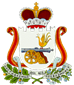 АДМИНИСТРАЦИЯ КРУТОВСКОГО СЕЛЬСКОГО ПОСЕЛЕНИЯПОСТАНОВЛЕНИЕот    10.05.2016                         №    21            По итогам рассмотрения протеста прокурора Велижского района Смоленской области от 09.03.2016 г.  №02-14, в соответствии  с ч.1 ст. 7, п.2, п.3 ч.2 ст.12,  ст.21, Федерального Закона от 27.07.2010 г.  №210 -ФЗ « Об организации предоставления государственных муниципальных услуг», Устава муниципального образования Крутовское сельское поселение, Администрация муниципального образования Крутовского сельского поселенияПОСТАНОВЛЯЕТ:1.Внести в Административный регламент предоставления Администрацией Крутовского сельского поселения муниципальной услуги «Выдача выписок из реестра муниципального имущества»,  утвержденный постановлением Главы  Крутовского сельского поселения от22.10.2012 №36,  следующие изменения:пункт 2.6.3. изложить в следующей редакцииК заявлению  прилагаются следующие документы:- документ, удостоверяющий личность заявителя, или документ, удостоверяющий личность представителя заявителя (если заявление и документы подаются представителем заявителя);-копия документа, подтверждающего право действовать от имени юридического лица, копии учредительных документов (свидетельство о регистрации юридического лица, свидетельство о постановке в налоговом органе, устав или положение) (для юридических лиц).В пункте 3.1.1. слова «Заявление может направляться заявителем по почте или представляться лично» заменить  словами «Заявление и документы, необходимые для предоставления муниципальной услуги, могут быть, предоставлены заявителем:1) в Администрацию лично (копии документов, необходимых для предоставления муниципальной услуги заверяются специалистом Администрации на основании их оригиналов);2) посредством многофункционального центра (при наличии многофункционального центра по месту жительства заявителя); 3) в форме надлежащим образом заверенных электронных документов, с использованием федеральной государственной информационной системы «Единый портал государственных и муниципальных услуг (функций)» и (или) региональный портал государственных и муниципальных услуг ("Портал государственных и муниципальных услуг (функций) Смоленской области").  В случае отсутствия технической возможности предоставления услуги в электронном виде заявление и документы подаются в соответствии с подпунктом 1 пункта 3.1.1;      4) почтовым отправлением (за исключением документа, удостоверяющего личность), с объявленной ценностью с приложением описи вложенных документов. В этом случае необходимые для предоставления услуги копии документов, должны быть нотариально заверены. Нотариальное заверение указанных копий документов не требуется в случае, если вместе с копиями документов этим же почтовым отправлением направлены их оригиналы (за исключением документа, удостоверяющего личность, который почтовым отправлением не направляется).            Раздел 3. дополнить пунктом:3.4. Срок предоставления муниципальной услуги.3.4.1. Срок предоставления муниципальной услуги с учетом необходимости обращения в организации, участвующие в предоставлении муниципальной услуги, -30рабочих дней с момента регистрации запроса (заявления, обращения) и комплекта документов, необходимых для предоставления муниципальной услуги в Администрации.3.4.2. При направлении заявителем заявления и копий всех необходимых документов, предоставляемых заявителем, по почте срок предоставления муниципальной услуги отсчитывается от даты их поступления в Администрацию (по дате регистрации).3.4.3. При направлении заявления и всех необходимых документом, предоставляемых заявителем, в электронном виде срок предоставления муниципальной услуги отсчитывается от даты их поступления в Администрацию (по дате регистрации), либо по дате регистрации в ведомственной информационной системе (при наличии таковой), о чем заявитель получает соответствующее уведомление через Единый портал, Региональный портал, а также с использованием службы коротких сообщений операторов мобильной связи (при наличии).3.4.4. Срок выдачи (направления) документов, являющихся результатом предоставления муниципальной услуги, составляет – 3 рабочих дня.  Настоящее постановление вступает в силу после его подписания Главой муниципального образования Крутовское сельское поселение, подлежит обнародованию в местах, предназначенных для обнародования нормативных правовых актов,  размещению на странице муниципального образования Крутовское сельское поселение на официальном сайте муниципального образования «Велижский район» в сети Интернет.Глава муниципального образованияКрутовское сельское поселение                                       М.В.Васильева.